TEHNISKĀ SPECIFIKĀCIJA Nr. TS 1613.019 v1Maigle mazā Al no 16 – 70 mm2/ Self-gripping clamp for aluminium conductor with cross section 16 to 70 mm2  Attēlam ir informatīvs raksturs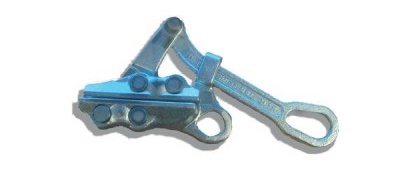 Nr./ NoApraksts/ DescriptionMinimālā tehniskā prasība/ Minimum technical requirementPiedāvātās preces konkrētais tehniskais apraksts/ Specific technical description of the offered productAvots/ SourcePiezīmes/ RemarksVispārīgā informācijaVispārīgā informācijaVispārīgā informācijaRažotājs (materiāla ražotāja nosaukums un ražotājvalsts)/ Manufacturer (name of the manufacturer of materials and country of manufacturing)Norādīt / Specify1613.004 Maigle mazā Al no 16 – 70 mm2/ Self-gripping clamp for aluminium conductor with cross section 16 to 70 mm2  Norādīt pilnu preces tipa apzīmējumu  / Specify type reference Preces marķēšanai pielietotais EAN kods, ja precei tāds ir piešķirts / The EAN code used to mark the product, if such has been assignedNorādīt vērtību/ Specify valueNorādīt vai, izmantojot EAN kodu, ražotājs piedāvā iespēju saņemt digitālu tehnisko informāciju par preci (tips, ražotājs, tehniskie parametri, lietošanas instrukcija u.c.) / Specify whether when using the EAN code, the manufacturer offers the possibility to receive digital technical information about the product (type, manufacturer, technical parameters, instructions for use, etc.)Norādīt informāciju/ Specify valueParauga piegādes laiks tehniskajai izvērtēšanai (pēc pieprasījuma), kalendārās dienas / Term of delivery of a sample for technical evaluation (upon request), calendar daysNorādīt/ SpecifyStandarti/Standards Standarti/Standards Standarti/Standards Ražošanas process atbilst kvalitātes un vadības standartam ISO 9001 vai ekvivalentam / The production process complies with the standart ISO 9001 Quality and managenent systems or equivalent.Atbilst/ ConfirmDokumentācija/DocumentationDokumentācija/DocumentationDokumentācija/DocumentationIr iesniegts preces attēls, kurš atbilst sekojošām prasībām:/An image of the product that meets the following requirements has been submitted:".jpg" vai “.jpeg” formātā;/ ".jpg" or ".jpeg" formatizšķiršanas spēja ne mazāka par 2Mpix;/ resolution of at least 2Mpix;ir iespēja redzēt  visu preci un izlasīt visus uzrakstus, marķējumus uz tā;/ the complete product can be seen and all the inscriptions markings on it can be read;attēls nav papildināts ar reklāmu/ the image does not contain any advertisementAtbilst / ConfirmOriģinālā lietošanas instrukcija sekojošās valodās / Original instructions for use in the following languagesLV vai EN / LV or ENVides nosacījumiVides nosacījumiVides nosacījumiMinimālā darba temperatūra / Minimal working temperature≤-25°CMaksimālā darba temperatūra/ Maximum working temperature≥+30°CTehniskā informācijaTehniskā informācijaTehniskā informācijaMaigle paredzēta vada šķērsgriezumam / Self-gripping clamp for conductors with cross section 16 – 70 mm2Maigles svars / Self-gripping clamp weight≤ 2.7 kgKonstrukcijaKonstrukcijaKonstrukcijaMaigle paredzēta alumīnija un vara vadam / Self-gripping clamp for aluminum and copper conductorsAtbilst / Confirm